Obecní úřad ZLONČICEaFCC Česká republika, s.r.o.pořádají svoz pneumatik pro obec ZlončiceDatum: sobota  8.5.2021, od 10:35 hod do 11:00 hod.Sběrna 9m3 bude přistavena:u sběrného dvora Fyzické osoby mohou v tomto časovém rozmezí odevzdat ZDARMA níže uvedené nebezpečné odpady, POVINNOSTÍ OBČANA je odevzdat odpad osobně obsluze sběrny a neponechávat odpad volně u sběrného místa!!!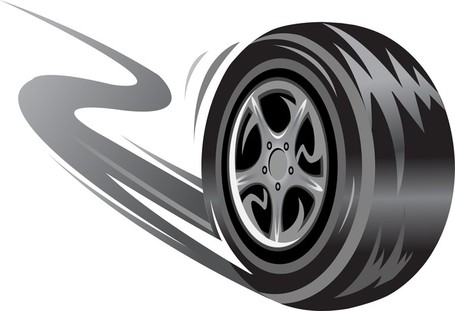 Co bude předmětem sběru: pneumatiky z osobních automobilů bez disků